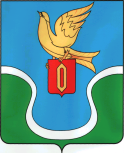                                            ГОРОДСКАЯ ДУМАМУНИЦИПАЛЬНОГО ОБРАЗОВАНИЯ        «ГОРОДСКОЕ ПОСЕЛЕНИЕ            «ГОРОД ЕРМОЛИНО»                                            КАЛУЖСКАЯ ОБЛАСТЬ                                                                             РЕШЕНИЕ« 07» августа 2019 г.                                                                                       № 49«О предоставлении служебного жилого помещения» В соответствии с Федеральным законом № 131 – ФЗ от 06.10.2003 года «Об общих принципах организации местного самоуправления в Российской Федерации»,  Уставом муниципального  образования «Городское поселение «Город Ермолино», рассмотрев ходатайство заведующей МДОУ «Детский сад № 15 «Звездочка» Прониной Н.П., обращение Асабовой О.И., Городская Дума МО «Городское поселение «Г. Ермолино»,РЕШИЛА:Предоставить сотруднику МДОУ «Детский сад № 15 «Звездочка» Асабовой О.И.  служебное жилое помещение, расположенное по адресу г. Ермолино, ул. Гагарина, д. 10 А, кв. 9, поэтажный план 3, площадью 11,7 кв.м.Администрации МО «Городское поселение «Г. Ермолино» заключить с Соколовым А.Г.  договор найма служебного жилого помещения. Решение вступает в силу со дня его принятия.Глава МО «Городское поселение                                       «Город   Ермолино»                                                                      Л.А. Федотова                               Отп. 6 экз.2 – в дело 1 – админ. ГП «Г. Ермолино»1 – заявителю1 – МУП «ЕТС» 1 – заявителю 